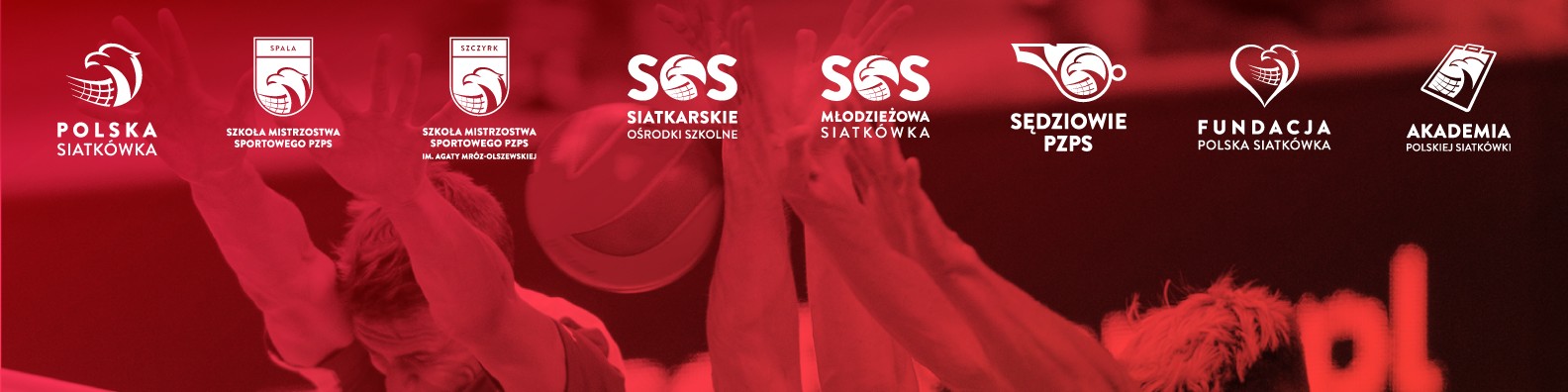 						    				Łódź, 23.04.2021Konsultacja Naborowa KWM chłopcówWydział Szkolenia Siatkarskich Ośrodków Szkolnych zaprasza do udziału w konsultacji naborowej do Kadry Wojewódzkiej w roczniku rocznik 2007 i 2008  w piłce siatkowej chłopców na rok 2021. Konsultacja  odbędzie w hali sportowej przy ul. Niciarnianej 1/3 w Łodzi w dniu 28.04.2021(środa) w godzinach 9:30 – 14:00.   Prawo udziału konsultacji mają zawodnicy urodzeni w 2007 oraz 2008 posiadający:- zainteresowania piłką siatkową- wysoki poziom umiejętności technicznych i motorycznych- bardzo dobre warunki fizyczne- bardzo dobry stan zdrowiaW ramach konsultacji odbędzie się:- pomiar cech antropometrycznych- test sprawności ogólnej- gra szkolnaUczestnicy konsultacji powinni posiadać badania lekarskie Z poważaniem,Koordynator woj. łódzkiego  Siatkarskich Ośrodków Szkolnych